Veterans’ Home Evening Entertainment Activities
 6th Grade Give Back 

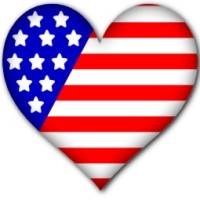 TRIVIA CONTEST NIGHT: Saturday, April 18th, 7pm-8pm  TALENT SHOW/CRAFT ACTIVITY: Monday, May 4th, 7pm-8pm    Join us for a meaningful and wonderful experience. Laughter and a smile make magic!-------------------------------------------------------------------------------------------------------------------------------
Name: ___________________________________________________

Teacher: _________________________________________________
Parent’s email address: _________________________________________________
Please indicate which evening you will attend or both:  TRIVIA CONTEST NIGHT HOSTED BY OPS:  Saturday, April 18th, 7pm - 8pm  ____  [Check if yes]
Please return this form to your teacher no later than April 13th. TALENT SHOW/CRAFT ACTIVITY:  Monday, May 4th, 7pm - 8pm  ____  [Check if yes]
Please return this form to your teacher no later than April 27th.
We need parent chaperones.  Please consider spending an hour with your child at these events.   
I will attend the activity/activities with my child as a chaperone [your name and phone number]:  *Please arrive and sign in by 6:45pm. 
1 Veterans Way, Paramus, NJ 07652FYI: The May 4th date will be more of a talent show than a craft activity.  It will be such a treat for the veterans! We plan to spend the hour showcasing the dancing, singing, instrumental and comedic abilities of our kids.  Please let us know what a special talent you would like to share.  My performance will be: ____________________________________________________________________________________________________________________________________________________________Any questions, please feel free to contact event chairs Jilleyn Gordon @ 201-638-0641 or Meg Oddo @ 201-286-0199.Thanks so much for giving your time to brighten the lives of our Veterans!!!Veterans Memorial Home
1 Veterans Way, Paramus, NJ 07652The Veterans’ Home is located across the street from Bergen Regional Medical Center. Take Pascack Road to the entrance of Bergen Regional Medical Center.  Go through the gates and opposite the BRMC parking lot, you’ll see a military tank on the grass and a sign.  Pull into the Veterans’ Home driveway and park in the visitors’ lot. (There are signs to the home on Ridgewood Avenue at Pascack Road and at the BRMC entrance.) Please arrive and sign in by 6:45.  The front desk personnel will direct you to the large community room. 